Supplemental Table 1: Baseline Characteristics and Clinical Information of Patients with Acute Large Vessel OcclusionsLVO: Large vessel occlusion; NIHSS: National Institutes of Health Stroke Scale; LKW: Last known well time; INR: International Normalized Ratio; aPTT: activated partial thromboplastin time; HMII: HeartMate II; ICA: internal carotid artery. tICA: terminal internal carotid artery; MCA: middle cerebral artery; M1: first segment of middle cerebral artery; M2: second segment of middle cerebral artery; A1: first segment middle cerebral arterySupplemental Table 2: Outcomes for the five patients with LVO undergoing mechanical thrombectomy. NIH: National Institutes of Health; LKW: Last known well; TICI: Thrombolysis in cerebral infarction; ICA: internal carotid artery; M1: first segment of middle cerebral artery; A1: first segment of anterior cerebral arterySupplemental Table 3: Chart illustrating positive correlation with higher collateral grade and final infarction volume.Supplemental Figure 1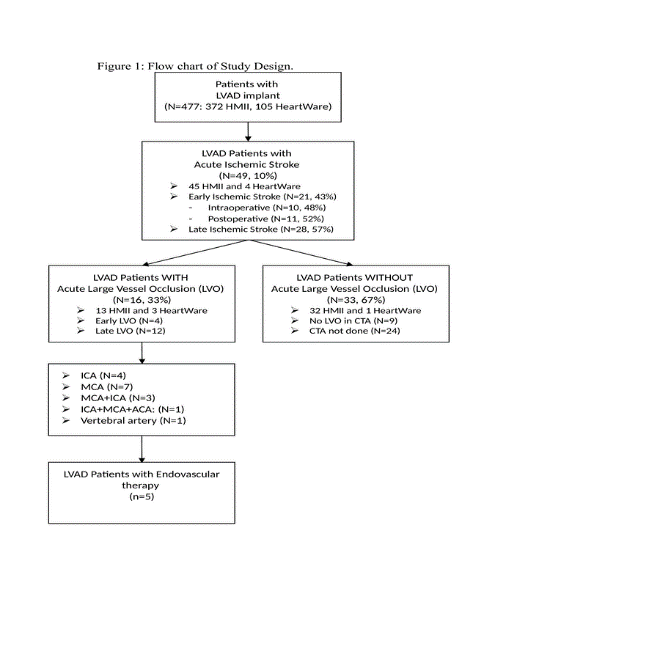 Supplemental Figure 2.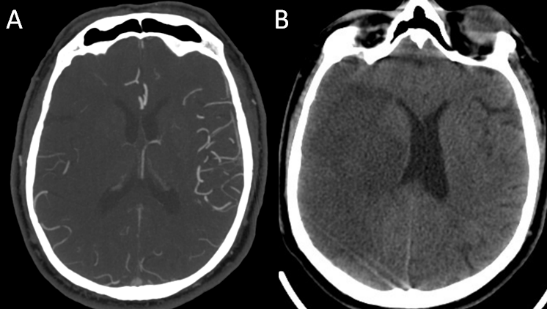 CaseAge/SexDeviceImplant to Stroke (days)Stroke LocationLVO Location NIHSS LKW to Stroke (minutes)INR at time of ischemic strokeaPTT at time of ischemic strokeAntithrombotic at the time of ischemic stroke165 FHMII25Left basal ganglia and insulaL ICA and L M224202.246.6Aspirin 324 + Bivalirudin to Warfarin273 MHMII8Right ponsR vertebral artery 1614401.230.6Aspirin 81 + Warfarin327 FHMII1Right lentiform nuclei and caudate R M1 and R ICA8160131.1Aspirin 81 + Heparin to Warfarin461 FHMII12Large RMCA territoryR M1 18103.146.8Aspirin 162 + Heparin to Warfarin563 FHMII389Right insula, right thalamus and midbrainR M2 221351.650.4Aspirin 325 + Warfarin 672 MHeart-Ware400Left frontal operculumL M225760325.6Aspirin 325 + Warfarin 752 FHMII603Left frontal, left basal ganglia, and left internal capsuleL ICA226607.944.1Aspirin 81 + Warfarin858 MHeart-Ware290Large RMCA territoryR ICA 178701.8NAAspirin 325 + Warfarin959HMII340Large RMCA territoryR M1 362129.6ASAS 325 + Warfarin1051HMII595Large RMCA territoryR ICA 202251.930.6ASAS 325 + Warfarin1131HMII139Large RMCA territoryR tICA, R M1, and R A113202.526.7ASA 81 + Warfarin1241HMII213Large LMCA territoryL tICA and L M1 158151.129asprin 81 + Warfarin1346HMII68Bilateral MCA territoryL tICA 10352.242.2aspirin 325 + Warfarin1464HMII105Large RMCA territoryR M2 132941.230.3aspirin 81 + Dipyridamole 501576Heart-Ware385Small R pre-central gyrusR M201202.433.5warfarin1668HMII191Large LMCA territoryL MCA18unknown2.2unknownaspirin 162 + warfarinCaseStroke YearOcclusion locationPre-treatment NIH Stroke ScaleType of interventionPost-treatment NIH Stroke ScaleLKW to stroke (min)Final Infarct Volume (cc)LKW to arterial puncture (min)TICI Recanalization gradeMortality at Hospital Discharge12009Left ICA10Balloon-mounted stent (failed Merci, Penumbra)233529.31783Deceased22010Right ICA, M1, A113Penumbra thrombectomy right ICA and M1 + Merci clot retriever for A11120123.61503Alive32012Right M13Solitaire: mechanical thrombectomy9625 2042bAlive42014Right M118Solitaire: mechanical thrombectomy1710191 993Alive52016Left MCA18Unknown, performed at outside facility30Unknown35.2Unknown3DeceasedCollateral GradeOcclusion SiteThrombectomy Case Number (from Table 2)Infarct Size (cc)Median infarct size (collateral grade 3, 2, 1)Full (grade 3)M204Full (grade 3)M124Full (grade 3)ICA64Full (grade 3)ICA10.34Partial filling (grade 2)ICA, M12.917.2Partial filling (grade 2)M2317.2Partial filling (grade 2)M1 Case 3517.2Partial filling (grade 2)ICA Case 129.317.2Partial filling (grade 2)M110217.2Partial filling (grade 2)M1  Case 419117.2Minimal filling (grade 1)M145145.8Minimal filling (grade 1)ICA, M1, A1 Case 2123.6145.8Minimal filling (grade 1)ICA, M1168145.8Minimal filling (grade 1)ICA, M2171145.8P =0.04